	BCH ĐOÀN TP. HỒ CHÍ MINH	      ĐOÀN TNCS HỒ CHÍ MINH             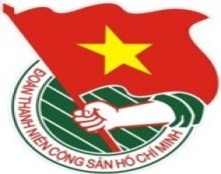 	***		TUẦN	          TP. Hồ Chí Minh, ngày 08 tháng 11 năm 2020	46/2020LỊCH LÀM VIỆC CỦA BAN THƯỜNG VỤ THÀNH ĐOÀN(Từ 09/11/2020 đến 15/11/2020) ---------* Trọng tâm: - Kiểm tra công tác Đoàn và phong trào thanh thiếu nhi thành phố năm 2020.- Tăng cường công tác phòng, chống dịch bệnh Covid-19 trong tình hình mới trên địa bàn thành phố.* Lịch làm việc thay thư mời trong nội bộ cơ quan Thành Đoàn.Lưu ý: Các đơn vị có thể tải lịch công tác tuần tại Trang thông tin điện tử Văn phòng Thành Đoàn vào ngày Chủ nhật hàng tuần.	TL. BAN THƯỜNG VỤ THÀNH ĐOÀN	CHÁNH VĂN PHÒNG	(đã ký)	Đỗ Phan Như NguyệtNGÀYGIỜNỘI DUNG - THÀNH PHẦNĐỊA ĐIỂMTHỨ HAI09-1107g30  Dự Lễ khai mạc triển lãm kỷ niệm 90 năm Ngày thành lập Mặt trận Dân tộc thống nhất Việt Nam - Ngày truyền thống Mặt trận Tổ quốc Việt Nam (18/11/1930 - 18/11/2020) (TP: đ/c T.Phương)Công viênLam Sơn, Quận 1THỨ HAI09-1108g30  Họp giao ban Thường trực - Văn phòng (TP: đ/c T.Phương, Thường trực Thành Đoàn, lãnh đạo VP)P.B2THỨ HAI09-1114g00Kiểm tra công tác Đoàn và phong trào thanh thiếu nhi thành phố năm 2020 - Cả tuần (TP: đ/c T.Phương, Thường trực Thành Đoàn, thành phần theo Thông báo số 1684-TB/TĐTN-VP)Cơ sởTHỨ HAI09-1114g30✪  Chúc mừng kỷ niệm 67 năm Ngày Quốc khánh Vương quốc Campuchia (09/11/1953 - 09/11/2020) (TP: đ/c T.Nguyên, N.Linh, T.Tuấn, K.Tuyền, H.Yến, M.Huy, T.Nhã - KTXSV Lào)TLS CampuchiaTHỨ HAI09-1116g00  Chấm thi Vòng chung kết Bảng B Khu vực miền Nam Chương trình "SV 2020" (TP: đ/c T.Phương)Đại học Bách Khoa - ĐHQG - HCMTHỨ HAI09-1116g00  Họp đoàn kiểm tra công tác Hội và phong trào thanh niên - Đoàn số 04 (TP: đ/c N.Linh, T.Tuấn, D.Hằng - Trung tâm HTTNKN, V.Sang - Trung tâm DVVLTN, M.Khang) P.A1THỨ HAI09-1116g30Họp Ban Chỉ đạo phòng, chống dịch Covid-19 Thành phố (TP: đ/c M.Hải)UBNDThành phốTHỨ HAI09-1117g00  Họp Tổ hoạt động - kỹ thuật Hội thi Bí thư Đoàn cơ sở giỏi lần IV năm 2020 (TP: đ/c Tr.Quang, T.Linh, thành phần theo thông báo phân công)P.A9THỨ ba10-1111g00  Họp Ban Tổ chức Hội trại “Tiếng mõ Nam Lân” lần IV năm 2020 (TP: đ/c M.Hải, H.Trân, T.Linh, Thường trực Huyện Đoàn Hóc Môn, Đoàn Bộ Tư lệnh Thành phố, thành viên Ban Tổ chức Hội trại)P.C6THỨ ba10-1114g00  Họp Tiểu ban Đại biểu - Đại hội đại biểu Hội Sinh viên Việt Nam TP. Hồ Chí Minh lần thứ VI, nhiệm kỳ 2020 - 2023 (TP: đ/c T.Nguyên, P.Thảo, thành phần theo Thông báo số 1443-TB/TĐTN-BTNTH)P.A9THỨ ba10-1118g00  Họp đoàn kiểm tra công tác Hội và phong trào thanh niên - Đoàn số 02 (TP: đ/c H.Trân, đoàn kiểm tra số 02)P.A1THỨ Tư11-1107g30Họp Ban Thường vụ, Ban Chấp hành Trung ương Đoàn - Cả ngày (TP: đ/c T.Phương, M.Hải)Hà NộiTHỨ Tư11-1108g30  Sinh hoạt Chi bộ Phong trào 1 tháng 11/2020 (TP: đ/c T.Hà, H.Minh, N.Nhung, đảng viên chi bộ)P.A1THỨ Tư11-1108g30  Dự Hội thảo khoa học góp ý Dự thảo Chiến lược phát triển thanh niên Việt Nam giai đoạn 2021 - 2030 (TP: đ/c T.Nguyên)Theo thư mờiTHỨ Tư11-1117g00  Họp Tổ nội dung Hội thi Bí thư Đoàn cơ sở giỏi lần IV năm 2020 (TP: đ/c Tr.Quang, N.Tịnh - TĐ LTT, thành phần theo thông báo phân công)P.A9THỨ NĂM12-1108g30  Dự Lễ công bố Cổng thông tin điện tử Hội Cựu Thanh niên xung phong Thành phố Hồ Chí Minh (TP: đ/c Tr.Quang)Theo thư mờiTHỨ NĂM12-1111g00  Họp Tiểu ban Hoạt động - Đại hội đại biểu Hội Sinh viên Việt Nam TP. Hồ Chí Minh lần thứ VI, nhiệm kỳ 2020 - 2023 (TP: đ/c M.Hải, thành phần theo Thông báo số 1443-TB/TĐTN-BTNTH)P.C6THỨ NĂM12-1114g00  Tập huấn công tác tài năng trẻ thành phố năm 2020 (TP: đ/c M.Hải, K.Thành, Đ.Sự, Trung tâm PTKHCNT, các cơ sở Đoàn) HTTHỨ NĂM12-1114g00  Dự Hội nghị Ban Chấp hành Đoàn Khối Dân - Chính - Đảng Thành phố lần thứ 16 (TP: đ/c H.Trân)Cơ sởTHỨ NĂM12-1116g30  Họp Tiểu ban Nội dung - Đại hội đại biểu Hội Sinh viên Việt Nam TP. Hồ Chí Minh lần thứ VI, nhiệm kỳ 2020 - 2023 (TP: đ/c T.Phương, N.Linh, Đ.Nguyên, thành phần theo Thông báo số 1443-TB/TĐTN-BTNTH)P.B2THỨ NĂM12-1118g00  Hội nghị kiểm điểm tập thể, cá nhân lãnh đạo Đoàn Cơ quan Thành Đoàn năm 2020 (TP: đ/c H.Trân, Ban Chấp hành Đoàn Cơ quan Thành Đoàn)P.C6THỨ SÁU13-1107g00  Dự chương trình tuyên dương Nhà giáo trẻ tiêu biểu Quận Tân Bình năm 2020 (TP: đ/c H.Minh, Ban CNLĐ, Ban TNTH)Theo thư mờiTHỨ SÁU13-1108g30Dự chương trình lễ khai mạc Vòng bán kết Cuộc thi Khởi nghiệp - Startup Wheel 2020 (TP: đ/c H.Trân, T.Linh, H.Bảo)Theo thư mờiTHỨ SÁU13-1111g30Họp kiểm tra tiến độ thực hiện Bộ Tiêu chí năm 2020 (TP: đ/c T.Phương, thành viên Tổ thư ký thực hiện Bộ Tiêu chí)P.B2THỨ SÁU13-1114g00  📷Giao ban trực tuyến quý IV năm 2020 Cụm Hội Sinh viên Đông Nam Bộ (TP: đ/c T.Phương, N.Linh, Đ.Nguyên, VP HSVVN TP, Ủy viên Ban Thư ký, Ủy viên Ban Chấp hành, Ủy viên Ban Kiểm tra Trung ương Hội, Thường trực Hội Sinh viên Việt Nam các đơn vị trong cụm theo thư mời)P.B2THỨ SÁU13-1118g00  Dự chương trình lễ trao giải Cuộc thi Khởi nghiệp - Startup Wheel 2020 (TP: đ/c H.Trân, T.Linh, H.Bảo)Theo thư mờiTHỨ BẢY14-1107g30✪  Ngày cao điểm “Trái tim hồng tình nguyện vì sức khỏe cộng đồng” (TP: đ/c H.Minh, Ban CNLĐ)HuyệnCủ ChiTHỨ BẢY14-1108g00  Tập huấn Hội đồng Huấn luyện công tác Đội Thành phố năm 2020 - 02 ngày (TP: đ/c T.Hà, Ban TN, Trường Đoàn Lý Tự Trọng)TĐ LTTTHỨ BẢY14-1114g00  Làm việc với Huyện ủy, Ủy ban Nhân dân Huyện Côn Đảo, Tỉnh Bà Rịa - Vũng Tàu về công tác tổ chức Hành trình “Tuổi trẻ Thành phố vì biển, đảo quê hương” và Chương trình “Mùa xuân biển đảo” năm 2021 (TP: đ/c M.Hải,  M.Khang, H.Phúc, Q.Hoa, T.Thành)Côn Đảo,Bà Rịa -Vũng TàuTHỨ BẢY14-1115g00  Báo cáo chuyên đề Phong trào 3 trách nhiệm cho cán bộ Đoàn Khối Dân - Chính - Đảng Thành phố (TP: đ/c H.Minh)Trung tâmHội nghị 272THỨ BẢY14-1117g30  Dự Vòng chung kết Hội thi "Tiếng hát Thanh niên công nhân - Người lao động Khối Công thương" chủ đề "Tự hào tiến bước dưới cờ Đảng" năm 2020 (TP: đ/c Tr.Quang)CTCP Viettronics Tân BìnhCHỦ NHẬT15-1105g00  📷Vòng bán kết Hội thi tay nghề thanh niên công nhân "Nghề Hướng dẫn viên du lịch" năm 2020 (TP: đ/c H.Minh, Ban CNLĐ)Khu căn cứ Cách mạng Núi DinhCHỦ NHẬT15-1107g00✪  Lễ khai mạc Ngày hội Tân Sinh viên năm 2020 (TP: đ/c N.Linh)NVHSV (ĐHQG-HCM)CHỦ NHẬT15-1107g30  Ngày hội "Vì một Việt Nam xanh, sạch và an toàn cho trẻ em", hưởng ứng Ngày Trẻ em thế giới (TP: đ/c T.Hà, Ban TN)NTNThành phốCHỦ NHẬT15-1108g00  Dự Họp mặt kỷ niệm 90 năm Ngày thành lập Mặt trận Dân tộc thống nhất Việt Nam - Ngày truyền thống Mặt trận Tổ quốc Việt Nam (18/11/1930 - 18/11/2020), kết hợp trao Giải thưởng "Đại đoàn kết toàn dân tộc Thành phố Hồ Chí Minh" lần thứ II năm 2020, trao Kỷ niệm chương "Vì sự nghiệp đại đoàn kết dân tộc" và vinh danh Gia đình có 2, 3 thế hệ tham gia công tác Mặt trận (TP: đ/c T.Phương, Ban Thường vụ Thành Đoàn)Hội trường Thành phốCHỦ NHẬT15-1108g30  Vòng bán kết Cuộc thi Ý tưởng Sáng tạo Trẻ TP. Hồ Chí Minh lần 12 năm 2020 chủ đề "Đẩy mạnh hoạt động văn hóa và xây dựng nếp sống văn minh đô thị" (TP: đ/c K.Thành, Ban giám khảo, Trung tâm PTKHCNT)HTCHỦ NHẬT15-1109g00✪  Dự Lễ kỷ niệm Ngày Nhà giáo Việt Nam 20/11, kỷ niệm 25 năm Ngày thành lập Trường Đại học Công nghệ TP. Hồ Chí Minh và đón nhận Huân chương Lao động Hạng I (TP: đ/c T.Nguyên, Ban TG) Theo thư mờiCHỦ NHẬT15-1119g00✪  Chương trình ca nhạc và trao học bổng sinh viên trong khuôn khổ Ngày hội Tân Sinh viên năm 2020 (TP: đ/c N.Linh)NVHSV (ĐHQG-HCM)